
LIGUE BELGE FRANCOPHONE D’ATHLETISME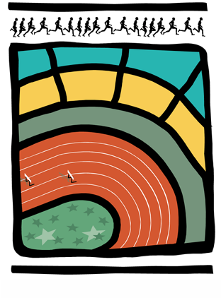 RAPPORT DU JUGE-ARBITRE
INDOOR
Contenu du rapport INDOOR :ContactAdministrationLigue Belge Francophone d’Athlétisme02/47.47.204 – lbfa@skynet.be HOMOLOGATION DES RESULTATSCercle organisateur : _________________________ Date : ___/___/______ Heure : ____ :____ N° meeting : ______Nom de la réunion : ________________________________________ Lieu exact : ____________________________Juge-arbitre : ____________________________________________________________________________________Déclare avoir noté sur les documents toutes les anomalies constatées et les rectifications effectuées par les organisateurs. En cas de chronométrage électronique, il déclare avoir vérifié les fiches servant à l’établissement des résultats et il joint au rapport les feuilles de chronométrage électronique et manuel.Avez-vous des remarques pouvant empêcher l’homologation des résultats :  OUI   NONSi oui, expliquez : ____________________________________________________________________________________________________________________________________________________________________________________________________________________________________________________________________________________________________________________________________________________________________________________________Disqualification des athlètesDes athlètes ont-ils été disqualifiés ?  OUI   NONSi oui, mentionnez les données suivantes : le nom de l’épreuve (ex. 100m-1e série) ; les nom et prénom ; le numéro de dossard ; le club et le motif de disqualification de l’athlète. Si possible, donnez également le numéro de l’article du règlement IAAF.____________________________________________________________________________________________________________________________________________________________________________________________________________________________________________________________________________________________________________________________________________________________________________________________Dossards d’un jour (annexe D), nombre total : _____________________________________________________Records : des records ont-ils égalés ou améliorés ?  OUI   NONSi oui, lesquels : donnez le nom de l’épreuve (ex : saut en longueur) ; les nom et prénom, le club et la performance de l’athlète.__________________________________________________________________________________________________________________________________________________________________________________________________________________________________________________________________________________________________________________________________________________________________________________________________________________________________________________________________________________________________________________________________________________________________________________________Date du rapport : ____/____/_______				Signature du Juge-arbitre :RAPPORT DU JUGE-ARBITRECercle organisateur : _________________________ Date : ___/___/______ Heure : ____ :____ N° meeting : ______Nom de la réunion : ________________________________________ Lieu exact : ____________________________Juge-arbitre : ____________________________________________________________________________________Mentionne en outre :AttitudeAttitude des athlètes : ______________________________________________________Attitude des délégués : _____________________________________________________Attitude des organisateurs : _________________________________________________BlessésY a-t-il des blessés ?  OUI   NONSi oui, complétez le tableau ci-dessous :RéclamationsY a-t-il des réclamations ?  OUI   NON	Si oui, expliquez :________________________________________________________________________________________________________________________________________________________________________________________________________________________________________________________________________________________________________________________________________________________________Attitude et travail des officiels________________________________________________________________________________________________________________________________________________________________________________________________________________________________________________________________________________________________________________________________________________________________Cas non prévus par le règlementY a-t-il des réclamations ?  OUI   NON	Si oui, expliquez :________________________________________________________________________________________________________________________________________________________________________________AnnexesFeuilles chrono						 OUI   NONFeuilles concours					 OUI   NONFeuilles statistiques					 OUI   NONHoraire du meeting					 OUI   NONRésultats en 1 exemplaire				 OUI   NONAnnexe C : Liste des dossards de remplacement	 OUI   NONAnnexe D : Liste des dossards d’un jour			 OUI   NONAnnexe E : Etat du terrain				 OUI   NONAnnexe F : Modifications apportées aux résultats	 OUI   NONAutres : ________________________________________________________________________________________________________________________________________________________________________________Date du rapport : ____/____/_______				Signature du Juge-arbitre :TABLEAU DE CHRONOMETRAGENOM DES CHRONOMETREURS ET N° DES APPAREILS EMPLOYESSOULIGNER LES TEMPS OFFICIELS S.V.P.Remarques : __________________________________________________________________________________________________________ Le chef chrono :
_____________________________________________________________________________________________________________________ Nom et signature :
_____________________________________________________________________________________________________________________TABLEAU DE CHRONOMETRAGENOM DES CHRONOMETREURS ET N° DES APPAREILS EMPLOYESSOULIGNER LES TEMPS OFFICIELS S.V.P.Remarques : __________________________________________________________________________________________________________ Le chef chrono :
_____________________________________________________________________________________________________________________ Nom et signature :
_____________________________________________________________________________________________________________________TABLEAU DE CHRONOMETRAGENOM DES CHRONOMETREURS ET N° DES APPAREILS EMPLOYESSOULIGNER LES TEMPS OFFICIELS S.V.P.Remarques : __________________________________________________________________________________________________________ Le chef chrono :
_____________________________________________________________________________________________________________________ Nom et signature :
_____________________________________________________________________________________________________________________TABLEAU DE CHRONOMETRAGENOM DES CHRONOMETREURS ET N° DES APPAREILS EMPLOYESSOULIGNER LES TEMPS OFFICIELS S.V.P.Remarques : __________________________________________________________________________________________________________ Le chef chrono :
_____________________________________________________________________________________________________________________ Nom et signature :
_____________________________________________________________________________________________________________________ANNEXE C : LISTE DES DOSSARDS DE REMPLACEMENT(À remplir par le secrétaire de réunion et à remettre au Juge-arbitre. Tous les dossards de remplacement doivent être joints à ce formulaire. Chacun des dossards reprendra, outre les renseignements ci-dessous, la date de la réunion et le nom du cercle organisateur). Cercle organisateur : _________________________ 	Date : ___/___/______ 		N° meeting : ______Lieu exact : _________________________________ANNEXE D : LISTE DES DOSSARDS D’UN JOUR (ROI – chap.X pages 3 et 4) A ATTRIBUER AUX ATHLETES NON AFFILIES(À remplir par le secrétaire de réunion et à remettre au Juge-arbitre). Tous les dossards distribués doivent être joints à ce formulaire. Chaque dossard reprendra, outre les renseignements ci-dessous, la date de la réunion et le nom du cercle organisateur). Cercle organisateur : _________________________ 	Date : ___/___/______ 		N° meeting : ______Lieu exact : _________________________________ANNEXE E : ETAT DU TERRAINANNEXE E : ETAT DU TERRAINANNEXE F : RELEVE DES MODIFICATIONS APPORTEES AUX 
       RESULTATS PAR LE JUGE-ARBITRECercle organisateur : _________________________ 	Date : ___/___/______ 		N° meeting : ______Veuillez mentionner les corrections apportées aux résultats, en reprenant ces titres : épreuve, catégorie, série ; avec, en regard les changements à apporter aux résultats : suppressions (S), ajouts (A), modifications (M).Une copie doit être transmise au secrétaire ou correspondant officiel du cercle organisateur. Exemple :FORMULAIRE DE RECLAMATION – JURY D’APPELLa garantie déclarée perdue sera remise ou virée à la comptabilité de la L.B.F.A.Après le meeting, le formulaire doit être remis ou renvoyer chez : 	Christel Durantà l’adresse suivante : 	Avenue de Marathon 119D à 1020 BruxellesNOTE DE FRAIS DES OFFICIELSMeeting : _________________________ 	Date : ___/___/______ 		* Mode de déplacement : 	C = Chauffeur (déplacement + prestation) - A = Accompagnant (prestation) - CP = Chauffeur partiel (déplacement jusqu’au point de                                    ralliement + prestation)STATISTIQUES DE CONCOURSHoraire = Heure dans l’horaire (- si pas)Catégorie = Catégorie et Genre prévus (Cad D, TC H,…)							Heure = Heure précise (ex : 13h47)Nombre Athlètes = Nombre de participants (sans absents)						Nombre d’essais effectués = Nombre d’Essais (sans impasses) STATISTIQUES DE CONCOURSHoraire = Heure dans l’horaire (- si pas)Catégorie = Catégorie et Genre prévus (Cad D, TC H,…)							Heure = Heure précise (ex : 13h47)Nombre Athlètes = Nombre de participants (sans absents)						Nombre d’essais effectués = Nombre d’Essais (sans impasses)STATISTIQUES DE CONCOURSHoraire = Heure dans l’horaire (- si pas)Catégorie = Catégorie et Genre prévus (Cad D, TC H,…)							Heure = Heure précise (ex : 13h47)Nombre Athlètes = Nombre de participants (sans absents)						Nombre d’essais effectués = Nombre d’Essais (sans impasses) DOCUMENTSEXEMPLAIRE(S)Homologation des résultatsRapport du juge-arbitreAnnexes :Tableau de chronométrage :Courses couloirsAnnexe C : Liste des dossards de remplacementAnnexe D : Liste des dossards d’un jour attribués aux athlètes non affiliésAnnexe E : Etat du terrainAnnexe F : Relevé des modifications apportées aux résultats par le juge-arbitreFormulaire de réclamation – jury d’appelNote de frais des officielsStatistiques de concours1121121113NOMPRENOMCLUBBlessures et soins(description sommaire)NOMN°NOMN°NOMN°NOMN°A =D =G =J =B =E =H =K =C = F = I = L = ……………. m.    Cat. ………………….   Vent : …………… m/s.……………. m.    Cat. ………………….   Vent : …………… m/s.……………. m.    Cat. ………………….   Vent : …………… m/s.……………. m.    Cat. ………………….   Vent : …………… m/s.……………. m.    Cat. ………………….   Vent : …………… m/s.……………. m.    Cat. ………………….   Vent : …………… m/s.……………. m.    Cat. ………………….   Vent : …………… m/s.……………. m.    Cat. ………………….   Vent : …………… m/s.……………. m.    Cat. ………………….   Vent : …………… m/s.……………. m.    Cat. ………………….   Vent : …………… m/s.……………. m.    Cat. ………………….   Vent : …………… m/s.……………. m.    Cat. ………………….   Vent : …………… m/s.……………. m.    Cat. ………………….   Vent : …………… m/s.……………. m.    Cat. ………………….   Vent : …………… m/s.……………. m.    Cat. ………………….   Vent : …………… m/s.……………. m.    Cat. ………………….   Vent : …………… m/s.……………. m.    Cat. ………………….   Vent : …………… m/s.……………. m.    Cat. ………………….   Vent : …………… m/s.……………. m.    Cat. ………………….   Vent : …………… m/s.……………. m.    Cat. ………………….   Vent : …………… m/s.……………. m.    Cat. ………………….   Vent : …………… m/s.……………. m.    Cat. ………………….   Vent : …………… m/s.……………. m.    Cat. ………………….   Vent : …………… m/s.……………. m.    Cat. ………………….   Vent : …………… m/s.Temps TempsTempsTps. élect.Temps TempsTempsTps. Élect.Temps TempsTempsTps. Élect.1erABC1erABC1erABC2eABC2eABC2eABC3eDEF3eDEF3eDEF4eDEF4eDEF4eDEF5eGHI5eGHI5eGHI6eGHI6eGHI6eGHI7eJKL7eJKL7eJKL8eJKL8eJKL8eJKL……………. m.    Cat. ………………….   Vent : …………… m/s.……………. m.    Cat. ………………….   Vent : …………… m/s.……………. m.    Cat. ………………….   Vent : …………… m/s.……………. m.    Cat. ………………….   Vent : …………… m/s.……………. m.    Cat. ………………….   Vent : …………… m/s.……………. m.    Cat. ………………….   Vent : …………… m/s.……………. m.    Cat. ………………….   Vent : …………… m/s.……………. m.    Cat. ………………….   Vent : …………… m/s.……………. m.    Cat. ………………….   Vent : …………… m/s.……………. m.    Cat. ………………….   Vent : …………… m/s.……………. m.    Cat. ………………….   Vent : …………… m/s.……………. m.    Cat. ………………….   Vent : …………… m/s.……………. m.    Cat. ………………….   Vent : …………… m/s.……………. m.    Cat. ………………….   Vent : …………… m/s.……………. m.    Cat. ………………….   Vent : …………… m/s.……………. m.    Cat. ………………….   Vent : …………… m/s.……………. m.    Cat. ………………….   Vent : …………… m/s.……………. m.    Cat. ………………….   Vent : …………… m/s.……………. m.    Cat. ………………….   Vent : …………… m/s.……………. m.    Cat. ………………….   Vent : …………… m/s.……………. m.    Cat. ………………….   Vent : …………… m/s.……………. m.    Cat. ………………….   Vent : …………… m/s.……………. m.    Cat. ………………….   Vent : …………… m/s.……………. m.    Cat. ………………….   Vent : …………… m/s.Temps TempsTempsTps. élect.Temps TempsTempsTps. Élect.Temps TempsTempsTps. Élect.1erABC1erABC1erABC2eABC2eABC2eABC3eDEF3eDEF3eDEF4eDEF4eDEF4eDEF5eGHI5eGHI5eGHI6eGHI6eGHI6eGHI7eJKL7eJKL7eJKL8eJKL8eJKL8eJKLNOMN°NOMN°NOMN°NOMN°A =D =G =J =B =E =H =K =C = F = I = L = ……………. m.    Cat. ………………….   Vent : …………… m/s.……………. m.    Cat. ………………….   Vent : …………… m/s.……………. m.    Cat. ………………….   Vent : …………… m/s.……………. m.    Cat. ………………….   Vent : …………… m/s.……………. m.    Cat. ………………….   Vent : …………… m/s.……………. m.    Cat. ………………….   Vent : …………… m/s.……………. m.    Cat. ………………….   Vent : …………… m/s.……………. m.    Cat. ………………….   Vent : …………… m/s.……………. m.    Cat. ………………….   Vent : …………… m/s.……………. m.    Cat. ………………….   Vent : …………… m/s.……………. m.    Cat. ………………….   Vent : …………… m/s.……………. m.    Cat. ………………….   Vent : …………… m/s.……………. m.    Cat. ………………….   Vent : …………… m/s.……………. m.    Cat. ………………….   Vent : …………… m/s.……………. m.    Cat. ………………….   Vent : …………… m/s.……………. m.    Cat. ………………….   Vent : …………… m/s.……………. m.    Cat. ………………….   Vent : …………… m/s.……………. m.    Cat. ………………….   Vent : …………… m/s.……………. m.    Cat. ………………….   Vent : …………… m/s.……………. m.    Cat. ………………….   Vent : …………… m/s.……………. m.    Cat. ………………….   Vent : …………… m/s.……………. m.    Cat. ………………….   Vent : …………… m/s.……………. m.    Cat. ………………….   Vent : …………… m/s.……………. m.    Cat. ………………….   Vent : …………… m/s.Temps TempsTempsTps. élect.Temps TempsTempsTps. Élect.Temps TempsTempsTps. Élect.1erABC1erABC1erABC2eABC2eABC2eABC3eDEF3eDEF3eDEF4eDEF4eDEF4eDEF5eGHI5eGHI5eGHI6eGHI6eGHI6eGHI7eJKL7eJKL7eJKL8eJKL8eJKL8eJKL……………. m.    Cat. ………………….   Vent : …………… m/s.……………. m.    Cat. ………………….   Vent : …………… m/s.……………. m.    Cat. ………………….   Vent : …………… m/s.……………. m.    Cat. ………………….   Vent : …………… m/s.……………. m.    Cat. ………………….   Vent : …………… m/s.……………. m.    Cat. ………………….   Vent : …………… m/s.……………. m.    Cat. ………………….   Vent : …………… m/s.……………. m.    Cat. ………………….   Vent : …………… m/s.……………. m.    Cat. ………………….   Vent : …………… m/s.……………. m.    Cat. ………………….   Vent : …………… m/s.……………. m.    Cat. ………………….   Vent : …………… m/s.……………. m.    Cat. ………………….   Vent : …………… m/s.……………. m.    Cat. ………………….   Vent : …………… m/s.……………. m.    Cat. ………………….   Vent : …………… m/s.……………. m.    Cat. ………………….   Vent : …………… m/s.……………. m.    Cat. ………………….   Vent : …………… m/s.……………. m.    Cat. ………………….   Vent : …………… m/s.……………. m.    Cat. ………………….   Vent : …………… m/s.……………. m.    Cat. ………………….   Vent : …………… m/s.……………. m.    Cat. ………………….   Vent : …………… m/s.……………. m.    Cat. ………………….   Vent : …………… m/s.……………. m.    Cat. ………………….   Vent : …………… m/s.……………. m.    Cat. ………………….   Vent : …………… m/s.……………. m.    Cat. ………………….   Vent : …………… m/s.Temps TempsTempsTps. élect.Temps TempsTempsTps. Élect.Temps TempsTempsTps. Élect.1erABC1erABC1erABC2eABC2eABC2eABC3eDEF3eDEF3eDEF4eDEF4eDEF4eDEF5eGHI5eGHI5eGHI6eGHI6eGHI6eGHI7eJKL7eJKL7eJKL8eJKL8eJKL8eJKLNOMN°NOMN°NOMN°NOMN°A =D =G =J =B =E =H =K =C = F = I = L = ……………. m.    Cat. ………………….   Vent : …………… m/s.……………. m.    Cat. ………………….   Vent : …………… m/s.……………. m.    Cat. ………………….   Vent : …………… m/s.……………. m.    Cat. ………………….   Vent : …………… m/s.……………. m.    Cat. ………………….   Vent : …………… m/s.……………. m.    Cat. ………………….   Vent : …………… m/s.……………. m.    Cat. ………………….   Vent : …………… m/s.……………. m.    Cat. ………………….   Vent : …………… m/s.……………. m.    Cat. ………………….   Vent : …………… m/s.……………. m.    Cat. ………………….   Vent : …………… m/s.……………. m.    Cat. ………………….   Vent : …………… m/s.……………. m.    Cat. ………………….   Vent : …………… m/s.……………. m.    Cat. ………………….   Vent : …………… m/s.……………. m.    Cat. ………………….   Vent : …………… m/s.……………. m.    Cat. ………………….   Vent : …………… m/s.……………. m.    Cat. ………………….   Vent : …………… m/s.……………. m.    Cat. ………………….   Vent : …………… m/s.……………. m.    Cat. ………………….   Vent : …………… m/s.……………. m.    Cat. ………………….   Vent : …………… m/s.……………. m.    Cat. ………………….   Vent : …………… m/s.……………. m.    Cat. ………………….   Vent : …………… m/s.……………. m.    Cat. ………………….   Vent : …………… m/s.……………. m.    Cat. ………………….   Vent : …………… m/s.……………. m.    Cat. ………………….   Vent : …………… m/s.Temps TempsTempsTps. élect.Temps TempsTempsTps. Élect.Temps TempsTempsTps. Élect.1erABC1erABC1erABC2eABC2eABC2eABC3eDEF3eDEF3eDEF4eDEF4eDEF4eDEF5eGHI5eGHI5eGHI6eGHI6eGHI6eGHI7eJKL7eJKL7eJKL8eJKL8eJKL8eJKL……………. m.    Cat. ………………….   Vent : …………… m/s.……………. m.    Cat. ………………….   Vent : …………… m/s.……………. m.    Cat. ………………….   Vent : …………… m/s.……………. m.    Cat. ………………….   Vent : …………… m/s.……………. m.    Cat. ………………….   Vent : …………… m/s.……………. m.    Cat. ………………….   Vent : …………… m/s.……………. m.    Cat. ………………….   Vent : …………… m/s.……………. m.    Cat. ………………….   Vent : …………… m/s.……………. m.    Cat. ………………….   Vent : …………… m/s.……………. m.    Cat. ………………….   Vent : …………… m/s.……………. m.    Cat. ………………….   Vent : …………… m/s.……………. m.    Cat. ………………….   Vent : …………… m/s.……………. m.    Cat. ………………….   Vent : …………… m/s.……………. m.    Cat. ………………….   Vent : …………… m/s.……………. m.    Cat. ………………….   Vent : …………… m/s.……………. m.    Cat. ………………….   Vent : …………… m/s.……………. m.    Cat. ………………….   Vent : …………… m/s.……………. m.    Cat. ………………….   Vent : …………… m/s.……………. m.    Cat. ………………….   Vent : …………… m/s.……………. m.    Cat. ………………….   Vent : …………… m/s.……………. m.    Cat. ………………….   Vent : …………… m/s.……………. m.    Cat. ………………….   Vent : …………… m/s.……………. m.    Cat. ………………….   Vent : …………… m/s.……………. m.    Cat. ………………….   Vent : …………… m/s.Temps TempsTempsTps. élect.Temps TempsTempsTps. Élect.Temps TempsTempsTps. Élect.1erABC1erABC1erABC2eABC2eABC2eABC3eDEF3eDEF3eDEF4eDEF4eDEF4eDEF5eGHI5eGHI5eGHI6eGHI6eGHI6eGHI7eJKL7eJKL7eJKL8eJKL8eJKL8eJKLNOMN°NOMN°NOMN°NOMN°A =D =G =J =B =E =H =K =C = F = I = L = ……………. m.    Cat. ………………….   Vent : …………… m/s.……………. m.    Cat. ………………….   Vent : …………… m/s.……………. m.    Cat. ………………….   Vent : …………… m/s.……………. m.    Cat. ………………….   Vent : …………… m/s.……………. m.    Cat. ………………….   Vent : …………… m/s.……………. m.    Cat. ………………….   Vent : …………… m/s.……………. m.    Cat. ………………….   Vent : …………… m/s.……………. m.    Cat. ………………….   Vent : …………… m/s.……………. m.    Cat. ………………….   Vent : …………… m/s.……………. m.    Cat. ………………….   Vent : …………… m/s.……………. m.    Cat. ………………….   Vent : …………… m/s.……………. m.    Cat. ………………….   Vent : …………… m/s.……………. m.    Cat. ………………….   Vent : …………… m/s.……………. m.    Cat. ………………….   Vent : …………… m/s.……………. m.    Cat. ………………….   Vent : …………… m/s.……………. m.    Cat. ………………….   Vent : …………… m/s.……………. m.    Cat. ………………….   Vent : …………… m/s.……………. m.    Cat. ………………….   Vent : …………… m/s.……………. m.    Cat. ………………….   Vent : …………… m/s.……………. m.    Cat. ………………….   Vent : …………… m/s.……………. m.    Cat. ………………….   Vent : …………… m/s.……………. m.    Cat. ………………….   Vent : …………… m/s.……………. m.    Cat. ………………….   Vent : …………… m/s.……………. m.    Cat. ………………….   Vent : …………… m/s.Temps TempsTempsTps. élect.Temps TempsTempsTps. Élect.Temps TempsTempsTps. Élect.1erABC1erABC1erABC2eABC2eABC2eABC3eDEF3eDEF3eDEF4eDEF4eDEF4eDEF5eGHI5eGHI5eGHI6eGHI6eGHI6eGHI7eJKL7eJKL7eJKL8eJKL8eJKL8eJKL……………. m.    Cat. ………………….   Vent : …………… m/s.……………. m.    Cat. ………………….   Vent : …………… m/s.……………. m.    Cat. ………………….   Vent : …………… m/s.……………. m.    Cat. ………………….   Vent : …………… m/s.……………. m.    Cat. ………………….   Vent : …………… m/s.……………. m.    Cat. ………………….   Vent : …………… m/s.……………. m.    Cat. ………………….   Vent : …………… m/s.……………. m.    Cat. ………………….   Vent : …………… m/s.……………. m.    Cat. ………………….   Vent : …………… m/s.……………. m.    Cat. ………………….   Vent : …………… m/s.……………. m.    Cat. ………………….   Vent : …………… m/s.……………. m.    Cat. ………………….   Vent : …………… m/s.……………. m.    Cat. ………………….   Vent : …………… m/s.……………. m.    Cat. ………………….   Vent : …………… m/s.……………. m.    Cat. ………………….   Vent : …………… m/s.……………. m.    Cat. ………………….   Vent : …………… m/s.……………. m.    Cat. ………………….   Vent : …………… m/s.……………. m.    Cat. ………………….   Vent : …………… m/s.……………. m.    Cat. ………………….   Vent : …………… m/s.……………. m.    Cat. ………………….   Vent : …………… m/s.……………. m.    Cat. ………………….   Vent : …………… m/s.……………. m.    Cat. ………………….   Vent : …………… m/s.……………. m.    Cat. ………………….   Vent : …………… m/s.……………. m.    Cat. ………………….   Vent : …………… m/s.Temps TempsTempsTps. élect.Temps TempsTempsTps. Élect.Temps TempsTempsTps. Élect.1erABC1erABC1erABC2eABC2eABC2eABC3eDEF3eDEF3eDEF4eDEF4eDEF4eDEF5eGHI5eGHI5eGHI6eGHI6eGHI6eGHI7eJKL7eJKL7eJKL8eJKL8eJKL8eJKLNOMSPRENOMSANNEE DENAISSANCECERCLEN° de DOSSARDNOMSPRENOMSANNEE DENAISSANCEN° de DOSSARDCercle organisateur :Date :N° du meeting :Réservé 
infras.Désignation de la piste :Réservé 
infras.                      Juge-arbitre :                      Signature : Copie remise au directeur de réunion :   oui    nonCopie remise au directeur de réunion :   oui    nonCopie remise au directeur de réunion :   oui    nonCopie remise au directeur de réunion :   oui    nonNote du Juge-arbitre : une visite du groupe « infrastructures » me paraît utile.  oui    nonNote du Juge-arbitre : une visite du groupe « infrastructures » me paraît utile.  oui    nonNote du Juge-arbitre : une visite du groupe « infrastructures » me paraît utile.  oui    nonNote du Juge-arbitre : une visite du groupe « infrastructures » me paraît utile.  oui    nonPrécisez les disciplines concernées :Précisez les disciplines concernées :Précisez les disciplines concernées :Précisez les disciplines concernées :Contrôle des installations : PisteContrôle des installations : PisteContrôle des installations : PisteContrôle des installations : PisteUtilisé :  oui    nonUtilisé :  oui    nonUtilisé :  oui    nonPiste d’élanOKDéfectueuxHaies – nombreHaies – nombreOKDéfectueuxEtat généralLattesLattesMarquage généralContrepoidsContrepoidsAnémomètre SteepleSteepleCônes 800mDépart(s) du steepleDépart(s) du steepleMarquage des relaisHaies du steepleHaies du steepleTémoins Eau de la fosseEau de la fosseStarting blocksRemarques :Remarques :Remarques :Remarques :Remarques :Remarques :Remarques :Contrôle des installations : Saut en hauteurContrôle des installations : Saut en hauteurContrôle des installations : Saut en hauteurContrôle des installations : Saut en hauteurUtilisé :  oui    nonUtilisé :  oui    nonUtilisé :  oui    nonPiste d’élanOKDéfectueuxZone de réceptionZone de réceptionOKDéfectueuxEtat généralEtat du tapisEtat du tapisLigne de 10mMontants Montants BarreEtat Etat Extrémités conformes Placement Placement Taquets Taquets Remarques :Remarques :Remarques :Remarques :Remarques :Remarques :Remarques :Contrôle des installations : Saut à la percheContrôle des installations : Saut à la percheContrôle des installations : Saut à la percheContrôle des installations : Saut à la percheUtilisé :  oui    nonUtilisé :  oui    nonUtilisé :  oui    nonPiste d’élanOKDéfectueuxZone de réceptionZone de réceptionOKDéfectueuxEtat généralEtat du tapisEtat du tapisLigne ZéroMousse de protectionMousse de protectionMontantsLigne ZéroLigne ZéroEtat BarreBarreMobilitéExtrémités conformesExtrémités conformesGraduationSupports Remarques :Remarques :Remarques :Remarques :Remarques :Remarques :Remarques :Contrôle des installations : Saut en longueur & triple sautContrôle des installations : Saut en longueur & triple sautContrôle des installations : Saut en longueur & triple sautContrôle des installations : Saut en longueur & triple sautUtilisé :  oui    nonUtilisé :  oui    nonUtilisé :  oui    nonPiste d’élanOKDéfectueuxZone de réceptionZone de réceptionOKDéfectueuxEtat généralEtat généralEtat généralMarquage (15m benjamins)Niveau du sableNiveau du sablePlanches Sable humideSable humideEtat Ruban de partage si nécessaireRuban de partage si nécessaireConformité (plasticine)Maniabilité (T.S)Remarques :Remarques :Remarques :Remarques :Remarques :Remarques :Remarques :Contrôle des installations : Lancer du poidsContrôle des installations : Lancer du poidsContrôle des installations : Lancer du poidsContrôle des installations : Lancer du poidsContrôle des installations : Lancer du poidsContrôle des installations : Lancer du poidsContrôle des installations : Lancer du poidsContrôle des installations : Lancer du poidsContrôle des installations : Lancer du poidsUtilisé :  oui    nonUtilisé :  oui    nonUtilisé :  oui    nonUtilisé :  oui    nonUtilisé :  oui    nonCercle de lancerCercle de lancerCercle de lancerOKOKDéfectueuxDéfectueuxSecteur de chuteSecteur de chuteSecteur de chuteSecteur de chuteOKOKDéfectueuxEtat généralEtat généralEtat généralEtat généralEtat généralEtat généralEtat généralProlongements Prolongements Prolongements Angle Angle Angle Angle Centre marqué Centre marqué Centre marqué Granulométrie - empreinteGranulométrie - empreinteGranulométrie - empreinteGranulométrie - empreinteButoirButoirButoirButoir - suiteButoir - suiteButoir - suiteButoir - suiteEtat  Etat  Etat  Position Position Position Position Couleur Couleur Couleur Stabilité Stabilité Stabilité Stabilité Remarques :Remarques :Remarques :Remarques :Remarques :Remarques :Remarques :Remarques :Remarques :Remarques :Remarques :Remarques :Remarques :Remarques :Contrôle des installations : Lancer du disqueContrôle des installations : Lancer du disqueContrôle des installations : Lancer du disqueContrôle des installations : Lancer du disqueContrôle des installations : Lancer du disqueContrôle des installations : Lancer du disqueContrôle des installations : Lancer du disqueContrôle des installations : Lancer du disqueContrôle des installations : Lancer du disqueUtilisé :  oui    nonUtilisé :  oui    nonUtilisé :  oui    nonUtilisé :  oui    nonUtilisé :  oui    nonCercle de lancerCercle de lancerCercle de lancerOKOKDéfectueuxDéfectueuxSecteur de chuteSecteur de chuteSecteur de chuteSecteur de chuteOKOKDéfectueuxEtat généralEtat généralEtat généralRevêtement Revêtement Revêtement Revêtement Prolongements Prolongements Prolongements Angle Angle Angle Angle Centre marqué Centre marqué Centre marqué CageCageCageCageFilets Filets Filets Etat généralEtat généralEtat généralEtat généralEtat  généralEtat  généralEtat  généralOuvertureOuvertureOuvertureOuverturePositionnement verticalPositionnement verticalPositionnement verticalPortes (éventuelles) Portes (éventuelles) Portes (éventuelles) Portes (éventuelles) Remarques :Remarques :Remarques :Remarques :Remarques :Remarques :Remarques :Remarques :Remarques :Remarques :Remarques :Remarques :Remarques :Remarques :Contrôle des installations : Lancer du marteauContrôle des installations : Lancer du marteauContrôle des installations : Lancer du marteauContrôle des installations : Lancer du marteauContrôle des installations : Lancer du marteauContrôle des installations : Lancer du marteauContrôle des installations : Lancer du marteauContrôle des installations : Lancer du marteauContrôle des installations : Lancer du marteauUtilisé :  oui    nonUtilisé :  oui    nonUtilisé :  oui    nonUtilisé :  oui    nonUtilisé :  oui    nonCercle de lancerCercle de lancerCercle de lancerOKOKDéfectueuxDéfectueuxSecteur de chuteSecteur de chuteSecteur de chuteSecteur de chuteOKOKDéfectueuxEtat généralEtat généralEtat généralRevêtement Revêtement Revêtement Revêtement Prolongements Prolongements Prolongements Angle Angle Angle Angle Centre marqué Centre marqué Centre marqué CageCageCageCageRéduction (éventuelle)Réduction (éventuelle)Réduction (éventuelle)Etat généralEtat généralEtat généralEtat généralFilets Filets Filets OuvertureOuvertureOuvertureOuvertureEtat  généralEtat  généralEtat  généralPortes Portes Portes Portes Positionnement verticalPositionnement verticalPositionnement verticalRemarques :Remarques :Remarques :Remarques :Remarques :Remarques :Remarques :Remarques :Remarques :Remarques :Remarques :Remarques :Remarques :Remarques :Contrôle des installations : lancer du javelot – balle de hockeyContrôle des installations : lancer du javelot – balle de hockeyContrôle des installations : lancer du javelot – balle de hockeyContrôle des installations : lancer du javelot – balle de hockeyContrôle des installations : lancer du javelot – balle de hockeyContrôle des installations : lancer du javelot – balle de hockeyContrôle des installations : lancer du javelot – balle de hockeyContrôle des installations : lancer du javelot – balle de hockeyContrôle des installations : lancer du javelot – balle de hockeyUtilisé :  oui    nonUtilisé :  oui    nonUtilisé :  oui    nonUtilisé :  oui    nonUtilisé :  oui    nonPiste d’élanPiste d’élanPiste d’élanOKOKDéfectueuxDéfectueuxSecteur de chuteSecteur de chuteSecteur de chuteSecteur de chuteOKOKDéfectueuxEtat généralEtat généralEtat généralArc de cercle Arc de cercle Arc de cercle Arc de cercle Prolongements Prolongements Prolongements Revêtement Revêtement Revêtement Revêtement Indication des 8mIndication des 8mIndication des 8mAngleAngleAngleAngleMarquage des 4mMarquage des 4mMarquage des 4mRemarques :Remarques :Remarques :Remarques :Remarques :Remarques :Remarques :Remarques :Remarques :Remarques :Remarques :Remarques :Remarques :Remarques :Appareils de mesure utilisésAppareils de mesure utilisésAppareils de mesure utilisésAppareils de mesure utilisésAppareils de mesure utilisésAppareils de mesure utilisésAppareils de mesure utilisésAppareils de mesure utilisésAppareils de mesure utilisésAppareils de mesure utilisésOKOKDéfectueuxDéfectueuxOKOKDéfectueux Défectueux RubansRubansBalancesToisesToisesRemarques :Remarques :Remarques :Remarques :Remarques :Remarques :Remarques :Remarques :Remarques :Remarques :Remarques :Remarques :Remarques :Remarques :Remarques :Remarques :Remarques :Remarques :Remarques :Remarques :Remarques :Remarques :Remarques :Remarques :Remarques :Remarques :Remarques :Remarques :Cercle organisateur :Date :N° du meeting :Réservé 
infras.Désignation de la piste :Réservé 
infras.                      Juge-arbitre :                      Signature : Copie remise au directeur de réunion :   oui    nonCopie remise au directeur de réunion :   oui    nonCopie remise au directeur de réunion :   oui    nonCopie remise au directeur de réunion :   oui    nonNote du Juge-arbitre : une visite du groupe « infrastructures » me paraît utile.  oui    nonNote du Juge-arbitre : une visite du groupe « infrastructures » me paraît utile.  oui    nonNote du Juge-arbitre : une visite du groupe « infrastructures » me paraît utile.  oui    nonNote du Juge-arbitre : une visite du groupe « infrastructures » me paraît utile.  oui    nonPrécisez les disciplines concernées :Précisez les disciplines concernées :Précisez les disciplines concernées :Précisez les disciplines concernées :Contrôle des installations : PisteContrôle des installations : PisteContrôle des installations : PisteContrôle des installations : PisteUtilisé :  oui    nonUtilisé :  oui    nonUtilisé :  oui    nonPiste d’élanOKDéfectueuxHaies – nombreHaies – nombreOKDéfectueuxEtat généralLattesLattesMarquage généralContrepoidsContrepoidsAnémomètre SteepleSteepleCônes 800mDépart(s) du steepleDépart(s) du steepleMarquage des relaisHaies du steepleHaies du steepleTémoins Eau de la fosseEau de la fosseStarting blocksRemarques :Remarques :Remarques :Remarques :Remarques :Remarques :Remarques :Contrôle des installations : Saut en hauteurContrôle des installations : Saut en hauteurContrôle des installations : Saut en hauteurContrôle des installations : Saut en hauteurUtilisé :  oui    nonUtilisé :  oui    nonUtilisé :  oui    nonPiste d’élanOKDéfectueuxZone de réceptionZone de réceptionOKDéfectueuxEtat généralEtat du tapisEtat du tapisLigne de 10mMontants Montants BarreEtat Etat Extrémités conformes Placement Placement Taquets Taquets Remarques :Remarques :Remarques :Remarques :Remarques :Remarques :Remarques :Contrôle des installations : Saut à la percheContrôle des installations : Saut à la percheContrôle des installations : Saut à la percheContrôle des installations : Saut à la percheUtilisé :  oui    nonUtilisé :  oui    nonUtilisé :  oui    nonPiste d’élanOKDéfectueuxZone de réceptionZone de réceptionOKDéfectueuxEtat généralEtat du tapisEtat du tapisLigne ZéroMousse de protectionMousse de protectionMontantsLigne ZéroLigne ZéroEtat BarreBarreMobilitéExtrémités conformesExtrémités conformesGraduationSupports Remarques :Remarques :Remarques :Remarques :Remarques :Remarques :Remarques :Contrôle des installations : Saut en longueur & triple sautContrôle des installations : Saut en longueur & triple sautContrôle des installations : Saut en longueur & triple sautContrôle des installations : Saut en longueur & triple sautUtilisé :  oui    nonUtilisé :  oui    nonUtilisé :  oui    nonPiste d’élanOKDéfectueuxZone de réceptionZone de réceptionOKDéfectueuxEtat généralEtat généralEtat généralMarquage (15m benjamins)Niveau du sableNiveau du sablePlanches Sable humideSable humideEtat Ruban de partage si nécessaireRuban de partage si nécessaireConformité (plasticine)Maniabilité (T.S)Remarques :Remarques :Remarques :Remarques :Remarques :Remarques :Remarques :Contrôle des installations : Lancer du poidsContrôle des installations : Lancer du poidsContrôle des installations : Lancer du poidsContrôle des installations : Lancer du poidsContrôle des installations : Lancer du poidsContrôle des installations : Lancer du poidsContrôle des installations : Lancer du poidsContrôle des installations : Lancer du poidsContrôle des installations : Lancer du poidsUtilisé :  oui    nonUtilisé :  oui    nonUtilisé :  oui    nonUtilisé :  oui    nonUtilisé :  oui    nonCercle de lancerCercle de lancerCercle de lancerOKOKDéfectueuxDéfectueuxSecteur de chuteSecteur de chuteSecteur de chuteSecteur de chuteOKOKDéfectueuxEtat généralEtat généralEtat généralEtat généralEtat généralEtat généralEtat généralProlongements Prolongements Prolongements Angle Angle Angle Angle Centre marqué Centre marqué Centre marqué Granulométrie - empreinteGranulométrie - empreinteGranulométrie - empreinteGranulométrie - empreinteButoirButoirButoirButoir - suiteButoir - suiteButoir - suiteButoir - suiteEtat  Etat  Etat  Position Position Position Position Couleur Couleur Couleur Stabilité Stabilité Stabilité Stabilité Remarques :Remarques :Remarques :Remarques :Remarques :Remarques :Remarques :Remarques :Remarques :Remarques :Remarques :Remarques :Remarques :Remarques :Contrôle des installations : Lancer du disqueContrôle des installations : Lancer du disqueContrôle des installations : Lancer du disqueContrôle des installations : Lancer du disqueContrôle des installations : Lancer du disqueContrôle des installations : Lancer du disqueContrôle des installations : Lancer du disqueContrôle des installations : Lancer du disqueContrôle des installations : Lancer du disqueUtilisé :  oui    nonUtilisé :  oui    nonUtilisé :  oui    nonUtilisé :  oui    nonUtilisé :  oui    nonCercle de lancerCercle de lancerCercle de lancerOKOKDéfectueuxDéfectueuxSecteur de chuteSecteur de chuteSecteur de chuteSecteur de chuteOKOKDéfectueuxEtat généralEtat généralEtat généralRevêtement Revêtement Revêtement Revêtement Prolongements Prolongements Prolongements Angle Angle Angle Angle Centre marqué Centre marqué Centre marqué CageCageCageCageFilets Filets Filets Etat généralEtat généralEtat généralEtat généralEtat  généralEtat  généralEtat  généralOuvertureOuvertureOuvertureOuverturePositionnement verticalPositionnement verticalPositionnement verticalPortes (éventuelles) Portes (éventuelles) Portes (éventuelles) Portes (éventuelles) Remarques :Remarques :Remarques :Remarques :Remarques :Remarques :Remarques :Remarques :Remarques :Remarques :Remarques :Remarques :Remarques :Remarques :Contrôle des installations : Lancer du marteauContrôle des installations : Lancer du marteauContrôle des installations : Lancer du marteauContrôle des installations : Lancer du marteauContrôle des installations : Lancer du marteauContrôle des installations : Lancer du marteauContrôle des installations : Lancer du marteauContrôle des installations : Lancer du marteauContrôle des installations : Lancer du marteauUtilisé :  oui    nonUtilisé :  oui    nonUtilisé :  oui    nonUtilisé :  oui    nonUtilisé :  oui    nonCercle de lancerCercle de lancerCercle de lancerOKOKDéfectueuxDéfectueuxSecteur de chuteSecteur de chuteSecteur de chuteSecteur de chuteOKOKDéfectueuxEtat généralEtat généralEtat généralRevêtement Revêtement Revêtement Revêtement Prolongements Prolongements Prolongements Angle Angle Angle Angle Centre marqué Centre marqué Centre marqué CageCageCageCageRéduction (éventuelle)Réduction (éventuelle)Réduction (éventuelle)Etat généralEtat généralEtat généralEtat généralFilets Filets Filets OuvertureOuvertureOuvertureOuvertureEtat  généralEtat  généralEtat  généralPortes Portes Portes Portes Positionnement verticalPositionnement verticalPositionnement verticalRemarques :Remarques :Remarques :Remarques :Remarques :Remarques :Remarques :Remarques :Remarques :Remarques :Remarques :Remarques :Remarques :Remarques :Contrôle des installations : lancer du javelot – balle de hockeyContrôle des installations : lancer du javelot – balle de hockeyContrôle des installations : lancer du javelot – balle de hockeyContrôle des installations : lancer du javelot – balle de hockeyContrôle des installations : lancer du javelot – balle de hockeyContrôle des installations : lancer du javelot – balle de hockeyContrôle des installations : lancer du javelot – balle de hockeyContrôle des installations : lancer du javelot – balle de hockeyContrôle des installations : lancer du javelot – balle de hockeyUtilisé :  oui    nonUtilisé :  oui    nonUtilisé :  oui    nonUtilisé :  oui    nonUtilisé :  oui    nonPiste d’élanPiste d’élanPiste d’élanOKOKDéfectueuxDéfectueuxSecteur de chuteSecteur de chuteSecteur de chuteSecteur de chuteOKOKDéfectueuxEtat généralEtat généralEtat généralArc de cercle Arc de cercle Arc de cercle Arc de cercle Prolongements Prolongements Prolongements Revêtement Revêtement Revêtement Revêtement Indication des 8mIndication des 8mIndication des 8mAngleAngleAngleAngleMarquage des 4mMarquage des 4mMarquage des 4mRemarques :Remarques :Remarques :Remarques :Remarques :Remarques :Remarques :Remarques :Remarques :Remarques :Remarques :Remarques :Remarques :Remarques :Appareils de mesure utilisésAppareils de mesure utilisésAppareils de mesure utilisésAppareils de mesure utilisésAppareils de mesure utilisésAppareils de mesure utilisésAppareils de mesure utilisésAppareils de mesure utilisésAppareils de mesure utilisésAppareils de mesure utilisésOKOKDéfectueuxDéfectueuxOKOKDéfectueux Défectueux RubansRubansBalancesToisesToisesRemarques :Remarques :Remarques :Remarques :Remarques :Remarques :Remarques :Remarques :Remarques :Remarques :Remarques :Remarques :Remarques :Remarques :Remarques :Remarques :Remarques :Remarques :Remarques :Remarques :Remarques :Remarques :Remarques :Remarques :Remarques :Remarques :Remarques :Remarques :Juge-arbitre : EpreuvesSérieCatégoriePlaceNom – Prénom   AnnéeCerclePerf.CodeHauteurSEN H4Berny Jean   81USH2.15MEpreuvesSérieCatégoriePlaceNom – Prénom   AnnéeCerclePerf.CodeMeeting concerné :Lieu et date :Réclamation introduite de la part de :Partie du meeting concernée :Raisons évoquées de la contestation :________________________________________________________________________________________________________________________________________________________________________________________________________________________________________________________________________________________________________________________________________________________________________________________________________________________________________________________________________________________________________________________________________________________________________________________________________________________________________________________________________________________________________________________________________________________________________L’appui de la plainte est renvoyée aux suivants articles des règlements sportifs de la ligue.Nom et fonction du plaignant :Signature :Le formulaire de réclamation/Jury d’Appel doit être remis dûment complété, endéans les 30 minutes après l’annonce officielle de la décision du Juge-arbitre.L’appel doit être contresigné par l’athlète concerné ou par celui ou celle qui le ou la représente.Conformément à l’article 146 des règlements sportifs, une garantie de 12,50€ doit être acquittée en même temps que le dépôt de la plainte.Uniquement destiné au Jury d’AppelIndiquer à quel moment du meeting, la plainte a été faite sur le résultat :Indiquer le moment où la plainte verbale a été déposée auprès du Juge-arbitre :Décision du Jury d’Appel :Garantie :        remboursée             déclarée perdueReçu donné :  oui                              nonJuge-arbitre informé :                                      Date :                            Heure :Dépositaire de la plainte informé :               Date :                            Heure :Directeur de la compétition informé :          Date :                            Heure :Motivations de la décision du Jury d’Appel :________________________________________________________________________________________________________________________________________________________________________________________________________________________________________________________________________________________________________________________________________________________________________________________________________________________________________________________________________________________________________________________________________________________________________________________________________________________________________________________________________________________________________________________________________________________________________NOM et prénomLieu de départNombre de KM x 0,22€PrestationDivers JA/…MontantMode de déplacementNuméro de compteSignatureNOM et prénomLieu de départNombre de KM x 0,22€PrestationDivers JA/…MontantMode de déplacementNuméro de compteSignatureDate :Lieu :Epreuve :Chef-Concours :HoraireCatégorieNombre d’athlètesHeureHeureHeureNombre d’essais effectuésRemarqueHoraireCatégorieNombre d’athlètesDébut échauffementDébut concoursFin concoursNombre d’essais effectuésRemarquehhhhhhhhhhhhhhhhhhhhhhhhhhhhhhhhhDate :Lieu :Epreuve :Chef-Concours :HoraireCatégorieNombre d’athlètesHeureHeureHeureNombre d’essais effectuésRemarqueHoraireCatégorieNombre d’athlètesDébut échauffementDébut concoursFin concoursNombre d’essais effectuésRemarquehhhhhhhhhhhhhhhhhhhhhhhhhhhhhhhhhDate :Lieu :Epreuve :Chef-Concours :HoraireCatégorieNombre d’athlètesHeureHeureHeureNombre d’essais effectuésRemarqueHoraireCatégorieNombre d’athlètesDébut échauffementDébut concoursFin concoursNombre d’essais effectuésRemarquehhhhhhhhhhhhhhhhhhhhhhhhhhhhhhhhh